POPŻ PODPROGRAM 2021 – efekty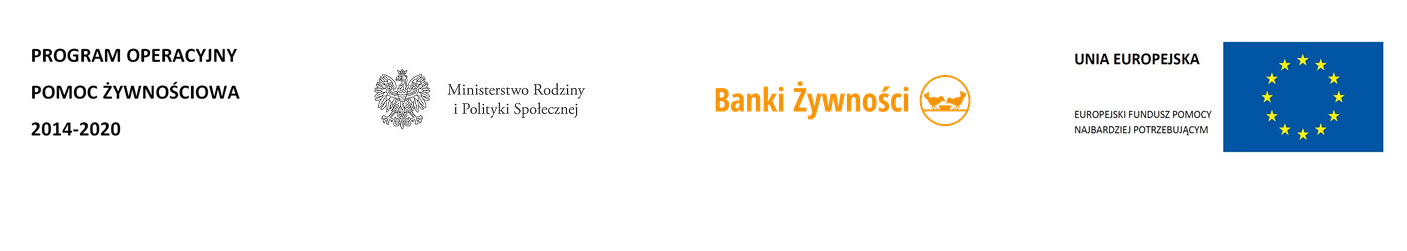 Stowarzyszenie Na Rzecz Bezdomnych Dom Modlitwy „AGAPE” w Borowym Młynie z terenu województwa Pomorskiego przy współpracy Bankiem Żywności w Tczewie realizowała/ło Program Operacyjny Pomoc Żywnościowa Podprogram 2021 współfinasowany z Europejskiego Funduszu Pomocy Najbardziej Potrzebującym, którego celem było zapewnienie najuboższym mieszkańcom Polski pomocy żywnościowej oraz uczestnictwa w działaniach w ramach środków towarzyszących w okresie  styczeń 2022 – październik 2022.Osoby potrzebujące otrzymały bezpłatnie artykuły spożywcze:warzywne i owocowe (groszek z marchewką, koncentrat pomidorowy, powidła śliwkowe); skrobiowe (makaron jajeczny)mleczne (mleko UHT),mięsne (szynka drobiowa, szynka wieprzowa mielona , filet z makreli w oleju ),cukier (cukier biały), tłuszcze (olej rzepakowy).Pomoc żywnościowa trafiła do …….98  osób znajdujących się w trudnej sytuacji życiowej z terenu województwa  pomorskiegoWydaliśmy osobom potrzebującym:o …….3,4088. ton żywności;o …….240 . paczek żywnościowych;o …….. posiłków;Ponadto uczestnicy mieli możliwość uczestniczyć w warsztatach terapii zajęciowej 5 razy w tygodniu .